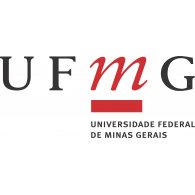      UNIVERSIDADE FEDERAL DE MINAS GERAIS     COLEGIADO DE GRADUAÇÃO DO CURSO DE EDUCAÇÃO FÍSICA REQUERIMENTO DE MATRÍCULA – CONTINUIDADE DE ESTUDOS     UNIVERSIDADE FEDERAL DE MINAS GERAIS     COLEGIADO DE GRADUAÇÃO DO CURSO DE EDUCAÇÃO FÍSICA REQUERIMENTO DE MATRÍCULA – CONTINUIDADE DE ESTUDOS     UNIVERSIDADE FEDERAL DE MINAS GERAIS     COLEGIADO DE GRADUAÇÃO DO CURSO DE EDUCAÇÃO FÍSICA REQUERIMENTO DE MATRÍCULA – CONTINUIDADE DE ESTUDOS     UNIVERSIDADE FEDERAL DE MINAS GERAIS     COLEGIADO DE GRADUAÇÃO DO CURSO DE EDUCAÇÃO FÍSICA REQUERIMENTO DE MATRÍCULA – CONTINUIDADE DE ESTUDOSNOME:______________________________________________________________Nº DE REGISTRO: |___|___|___|___|___|___|___|___|___|___|TELEFONE:____________________________________________ EMAIL:__________________________________________________________MODALIDADE/ TURNO:_________________________________________________________________________________________________NOME:______________________________________________________________Nº DE REGISTRO: |___|___|___|___|___|___|___|___|___|___|TELEFONE:____________________________________________ EMAIL:__________________________________________________________MODALIDADE/ TURNO:_________________________________________________________________________________________________NOME:______________________________________________________________Nº DE REGISTRO: |___|___|___|___|___|___|___|___|___|___|TELEFONE:____________________________________________ EMAIL:__________________________________________________________MODALIDADE/ TURNO:_________________________________________________________________________________________________NOME:______________________________________________________________Nº DE REGISTRO: |___|___|___|___|___|___|___|___|___|___|TELEFONE:____________________________________________ EMAIL:__________________________________________________________MODALIDADE/ TURNO:_________________________________________________________________________________________________REQUER INCLUSÃO DAS SEGUINTES DISCIPLINAS (POR ORDEM DE PREFERÊNCIA):Obs.: se for necessário excluir alguma disciplina para inclusão de outra, você deverá explicitar na justificativa. Mas se não houver conflito de horário ou a carga horária matriculada não ultrapassar o limite, a disciplina não será excluída – caso não queira cursá-la, deverá solicitar o trancamento parcial.REQUER INCLUSÃO DAS SEGUINTES DISCIPLINAS (POR ORDEM DE PREFERÊNCIA):Obs.: se for necessário excluir alguma disciplina para inclusão de outra, você deverá explicitar na justificativa. Mas se não houver conflito de horário ou a carga horária matriculada não ultrapassar o limite, a disciplina não será excluída – caso não queira cursá-la, deverá solicitar o trancamento parcial.REQUER INCLUSÃO DAS SEGUINTES DISCIPLINAS (POR ORDEM DE PREFERÊNCIA):Obs.: se for necessário excluir alguma disciplina para inclusão de outra, você deverá explicitar na justificativa. Mas se não houver conflito de horário ou a carga horária matriculada não ultrapassar o limite, a disciplina não será excluída – caso não queira cursá-la, deverá solicitar o trancamento parcial.PARA USO DO COLEGIADONOMECÓDIGOTURMADEFERIMENTOJUSTIFICATIVA E ORIENTAÇÕES (PREENCHA DE FORMA MAIS COMPLETA POSSÍVEL):DATA:_______________ ASSINATURA (APENAS SE ENTREGAR PESSOALMENTE):______________________________________________JUSTIFICATIVA E ORIENTAÇÕES (PREENCHA DE FORMA MAIS COMPLETA POSSÍVEL):DATA:_______________ ASSINATURA (APENAS SE ENTREGAR PESSOALMENTE):______________________________________________JUSTIFICATIVA E ORIENTAÇÕES (PREENCHA DE FORMA MAIS COMPLETA POSSÍVEL):DATA:_______________ ASSINATURA (APENAS SE ENTREGAR PESSOALMENTE):______________________________________________JUSTIFICATIVA E ORIENTAÇÕES (PREENCHA DE FORMA MAIS COMPLETA POSSÍVEL):DATA:_______________ ASSINATURA (APENAS SE ENTREGAR PESSOALMENTE):______________________________________________RESERVADO AO COLEGIADO DE EDUCAÇÃO FÍSICAOBSERVAÇÕES:__________________________________________________________________________________________________________ ____________________________________________________________________________________________________________________________________________________________________________________________________________________________________________________DATA:_______________ COORDENADOR(A):_____________________________________ALTERAÇÃO DE DISCIPLINAS REALIZADAS EM: _____________RESERVADO AO COLEGIADO DE EDUCAÇÃO FÍSICAOBSERVAÇÕES:__________________________________________________________________________________________________________ ____________________________________________________________________________________________________________________________________________________________________________________________________________________________________________________DATA:_______________ COORDENADOR(A):_____________________________________ALTERAÇÃO DE DISCIPLINAS REALIZADAS EM: _____________RESERVADO AO COLEGIADO DE EDUCAÇÃO FÍSICAOBSERVAÇÕES:__________________________________________________________________________________________________________ ____________________________________________________________________________________________________________________________________________________________________________________________________________________________________________________DATA:_______________ COORDENADOR(A):_____________________________________ALTERAÇÃO DE DISCIPLINAS REALIZADAS EM: _____________RESERVADO AO COLEGIADO DE EDUCAÇÃO FÍSICAOBSERVAÇÕES:__________________________________________________________________________________________________________ ____________________________________________________________________________________________________________________________________________________________________________________________________________________________________________________DATA:_______________ COORDENADOR(A):_____________________________________ALTERAÇÃO DE DISCIPLINAS REALIZADAS EM: _____________